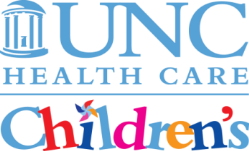 North Carolina Children’s Hospital Wish List (in no particular order)Small to medium size stuffed animals“Matchbox” cars and other small cars, trucks, construction vehiclesAny Disney items and super hero items				  UNO, regular playing cards, board gamesBarbie type dolls and baby dolls Small Character Figurines Play doughHandheld gamesSports related games and items for older kidsBooks – English or Spanish, various topics, 0-18 year readersColoring books & crayons – including adult coloring books for teensInfant rattles, rings, teethers, mobiles, visuals, soothing music		Baby Einstein Sea Dreams Soother, Musical Crib Toy			Small balls			Clothing of all sizes, including pajamas, newborn onesies		Plastic Play Pen with matLegos and Duplex Large Playing Blocks					Graco 6 in 1 convertible high chair Doctor Play Kits								Baby Sound MachinesArt supplies, including colored pens, pencils, markers			Plastic kitchen toys, food, etc.Colorful blankets or quilts of all sizes					Band-Aids with designsBubbles									Headphones/earbudsJournals and notebooks							Towels/washcloths DVDs – New Releases							Soap, shampoo, razers, makeup wipesInfant swings (Must be able to sanitize with bleach wipes)		toothbrushes/paste				String lights and 3M hooks for hanging in hospital rooms 		combs/brushesXbox One, controllers, rechargeable batteries and charging stationsXbox One games: Madden 2019, NBA 2K19, FIFA 2019, NHL 2019, Minecraft, Pro Evolution Soccer 2019, NASCAR Heat 3, DiRT Rally 2.0, Dangerous Driving, Forza Horizon 2, Forza Motorsport, F1 2018 Headline Edition, Sonic Mania Plus, LEGO Star Wars: Force Awakens, LEGO Marvel Avengers, Hasbro Family Fun PackXbox One controllers, rechargeable batteries and charging stations